옵션/악세서리Beta Marine의 해상용 엔진은 다양한 종류의 스페어와 악세서리를 제공하고 있습니다.안티 사이펀 키트공기 배출구, 2m x 22mm 호스 및 클립 포함안티 사이펀 키트는 엔진 냉각수가 배기관에 유입되는 지점이 수선에서 위쪽으로 15 cm 이하 일 때 엔진을 정지 시켰을 때 냉각수가 계속해서 유입되지 않도록 설치가 되어야 합니다. 안티 사이펀 밸브는 수선에서 위쪽으로 최소한 40 cm 이상 높게 설치 되어야 합니다.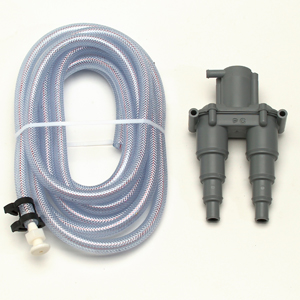 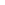 밧데리 차단 스위치 100 Amp 용밧데리 연결케이블케이블 단면적이 25 mm2 에 길이가 1m 인 밧데리 연결케이블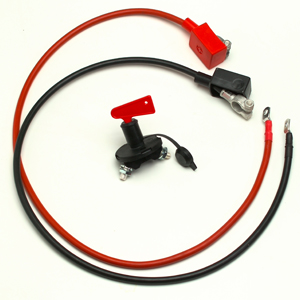 싱글레버 콘트롤 헤드스피드 및 기어박스용. 측면 장착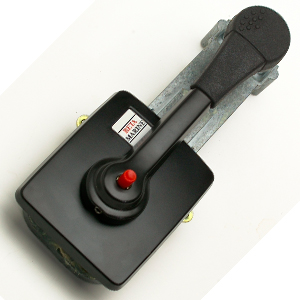 콘트롤 케이블길이3 - 7.5 m, 0.25m 단위로 공급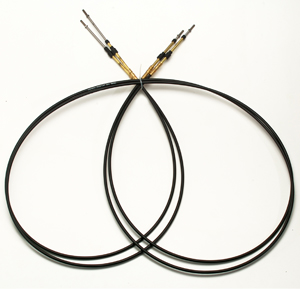 Centaflex type 12 & 16 커플링축방향 충격을 완화하는 완충 고무가 설치된 플렉서블 커플링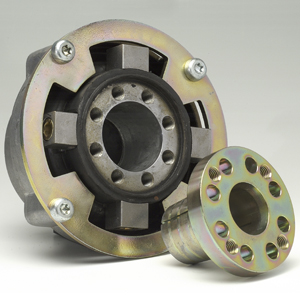 R&D 플렉시블 커플링소형 엔진 시리즈 구입 시 같이 공급되며 해수, 디젤 및 윤활유에 영향을 받지 않는 재질의 R&D 플렉서블 디스크. 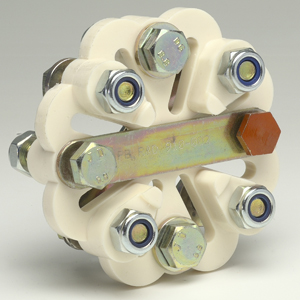 R&D 클램프 커플링프로펠러 샤프트 와 R&D 플렉서블 디스크에 장착. (25mm 및 1인치 보어)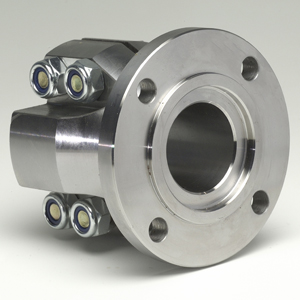 수냉식 배기구 키트3m 배기호스, 스킨피팅,스테인레스 스틸 클립 포함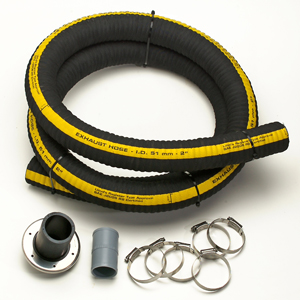 수냉식 배기 소음기 스테인레스 스틸 클립 포함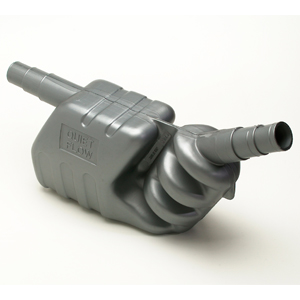 건식 배기 소음기표준 사이즈: 68 cm(길이) x 12 cms (직경)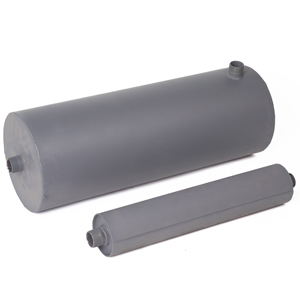 플렉시블 연료 파이프 엔진 연결부엔진이 플렉서블 마운트로 장착 시 필요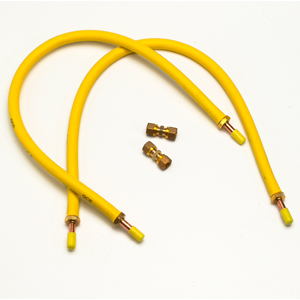 연료 전달/리턴 키트(탱크  플렉시블 파이프) 5m 구리 파이프, 엔드 피팅 포함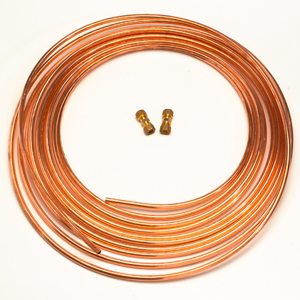 전기식 연료 리프트 펌프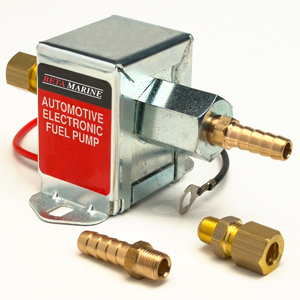 디젤 유수 분리기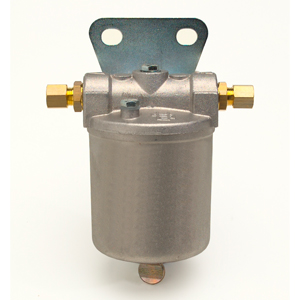 해수 유입구 키트1x해수차단밸브,클립, 2m 파이프, 여과기 포함 (내경 1인치)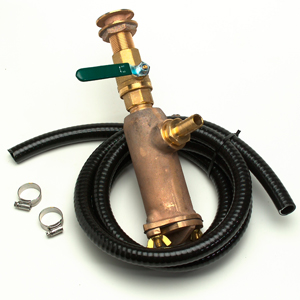 리모트 헤드 탱크 키트 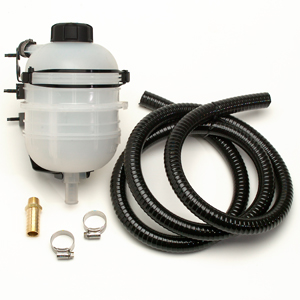 소음 감쇄 재료크기 1.25 m x 1m x 38 mm  로 엔진 팩킹 케이스에 맞게 절단되어 공급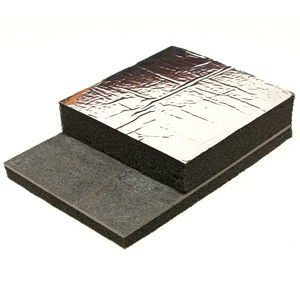 플라스틱 박스 보관용 단거리 항해용 스페어 키트 – 소형 엔진 시리즈윤활유 필터x2, 연료 및 공기필터;임펠러, “O” 링, 표준 Polyvee / V 벨트,방식아연, 퓨즈 (엔진 모델에 따라 달라질 수 있음)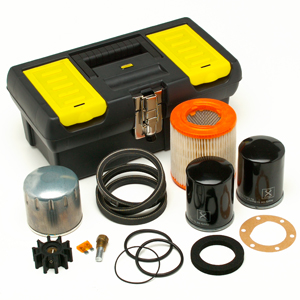 플라스틱 박스 보관용 단거리 항해용 스페어 키트 – 중형 엔진 시리즈윤활유 필터x2, 연료 및 공기필터;임펠러, “O” 링, 표준 V 벨트,방식아연, 퓨즈 (엔진 모델에 따라 달라질 수 있음)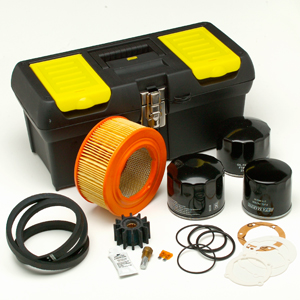 트래블 파워트래블 파워 콘트롤러 및 리모트 판넬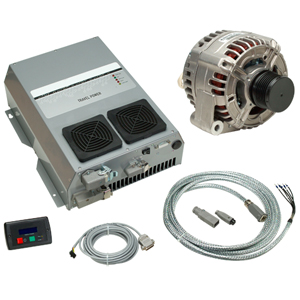 